        T. C. MARSH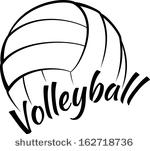                                                             LADY MATADOR                                                      VOLLEYBALL SCHEDULEDAY		DATE		GAME			SITE			TIME	(B and A Team)				Saturday	9/9/2017	Volleyball Clinic		W. T. White		9:00 a.m. - 12:00 p.m. 	Monday	9/11/2017	 Cary vs. Marsh		T. Jefferson		6:00 p.m. &   7:00 p.m.Monday	9/18/2017	Marsh vs. Spence	W.T. White		6:00 p.m.  &   7:00 p.m.Monday	9/25/2017	Tasby vs. Marsh		Conrad			6:00 p.m.  &   7:00 p.m.Monday	10/2/2017	Walker vs. Marsh	Walker			6:00 p.m.  &   7:00 p.m.Monday	10/9/2017	 Marsh vs. Rusk		W.T. White		6:00 p.m.  &   7:00 p.m.Monday	10/16/2017	Medrano vs. Marsh	Medrano		6:00 p.m.  &   7:00 p.m.Monday	10/23/2017	Marsh vs. Franklin	W.T. White		6:00 p.m.  &   7:00 p.m.November 4th	 4th City ChampionshipsPlease Come Out to Support our Girls We Are City Championship Bound!        T. C. MARSH                                                            LADY MATADOR                                                      VOLLEYBALL SCHEDULEDAY		DATE		GAME			SITE			TIME	(B and A Team)				Saturday	9/9/2017	Volleyball Clinic		W. T. White		9:00 a.m. - 12:00 p.m. 	Monday	9/11/2017	 Cary vs. Marsh		T. Jefferson		6:00 p.m. &   7:00 p.m.Monday	9/18/2017	Marsh vs. Spence	W.T. White		6:00 p.m.  &   7:00 p.m.Monday	9/25/2017	Tasby vs. Marsh		Conrad			6:00 p.m.  &   7:00 p.m.Monday	10/2/2017	Walker vs. Marsh	Walker			6:00 p.m.  &   7:00 p.m.Monday	10/9/2017	 Marsh vs. Rusk		W.T. White		6:00 p.m.  &   7:00 p.m.Monday	10/16/2017	Medrano vs. Marsh	Medrano		6:00 p.m.  &   7:00 p.m.Monday	10/23/2017	Marsh vs. Franklin	W.T. White		6:00 p.m.  &   7:00 p.m.November 4th	 4th City ChampionshipsPlease Come Out to Support our GirlsWe Are City Championship Bound!